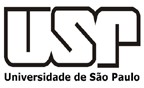 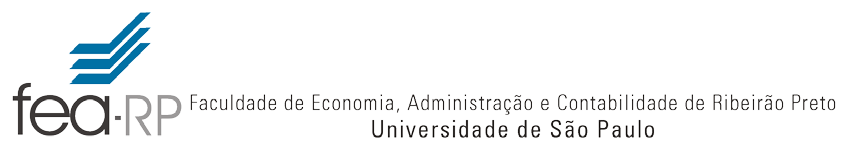 Ribeirão Preto, __/__/____À SenhoraProfa. Dra. Geciane Silveira PortoPresidente da Comissão de Pesquisa da FEARP/USPAssunto: Inscrição no Programa Pesquisador ColaboradorPrezada Senhora,Encaminho a documentação da Dra. [________] para ingresso no Programa Pesquisador Colaborador da FEARP. O projeto de pesquisa a ser desenvolvido intitula-se “[_______]” e estará sob minha supervisão, no Departamento de Administração desta unidade, na modalidade [________] , pelo período de [__] meses.Atenciosamente,_____________________________Prof. Dr. Docente ResponsávelAvenida Bandeirantes, 3.900 – Monte Alegre – CEP 14040-905 – Ribeirão Preto, SPFone 16 3315-4961| correio eletrônico apoiopq@fearp.usp.br| www.fearp.usp.br |  fearpusp |  @fearp_usp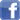 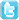 